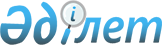 Железин ауданы әкімдігінің 2013 жылғы 03 желтоқсандағы "Қоғамдық жұмыстарға тарту үшін сотталған азаматтарға қоғамдық жұмыстар түрлерін анықтау туралы" № 475/11 қаулысының күші жойылды деп тану туралыПавлодар облысы Железин аудандық әкімдігінің 2015 жылғы 06 наурыздағы № 71/3 қаулысы      Қазақстан Республикасының 2001 жылғы 23 қаңтардағы "Қазақстан Республикасындағы жергiлiктi мемлекеттiк басқару және өзiн-өзi басқару туралы" Заңының 37-бабы 8-тармағы, Қазақстан Республикасының 1998 жылғы 24 наурыздағы "Нормативтік құқықтық актілер туралы" Заңының 43-1-бабы, Қазақстан Республикасы Үкіметінің 2011 жылғы 25 тамыздағы "Нормативтік құқықтық актілердің құқықтық мониторингін жүргізу қағидасын бекіту туралы" № 964 қаулысы негізінде, аудан әкімдігінің актілерін қолданыстағы заңнамамен сәйкестікке келтіру мақсатында, Железин ауданының әкімдігі ҚАУЛЫ ЕТЕДІ:

      1. Железин ауданы әкімдігінің 2013 жылғы 03 желтоқсандағы "Қоғамдық жұмыстарға тарту үшін сотталған азаматтарға қоғамдық жұмыстар түрлерін анықтау туралы" № 475/11 қаулысының күші жойылды деп танылсын (Нормативтік құқықтық актілерді тіркеу тілімінде 2014 жылғы 30 желтоқсанда № 3653 болып тіркелген, 2014 жылғы 18 қаңтарда аудандық "Родные просторы" газетінің № 3 санында жарияланған және 2014 жылғы 18 қаңтарда аудандық "Туған өлке" газетінің № 3 санында жарияланған).

      2. Осы қаулы қол қойылған күннен бастап қолданысқа енгізіледі.


					© 2012. Қазақстан Республикасы Әділет министрлігінің «Қазақстан Республикасының Заңнама және құқықтық ақпарат институты» ШЖҚ РМК
				
      Аудан әкімі

К. Абушахманов
